   STONHAM PARVA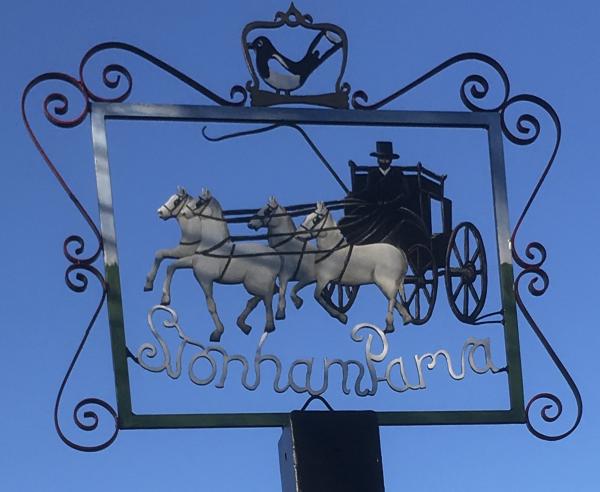 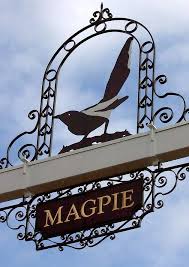     		    PARISH COUNCILParish Council meeting to be held in Stonham Baptist Church, Norwich Road at 7.30pm on Monday 19th February 2024 for the purpose of transacting the following business.  Filming, photography, recording or reporting of the meeting is permitted   	         	13th February 2024PUBLIC PARTICIPATION – Should any Parishioner wish to speak on any item on the agenda, please be available by 7.30pm A G E N D AWelcomeApologiesApproval of AbsenceTo receive Councillor’s Declarations of Interest in any item on the agendaTo receive any dispensationsTo confirm & sign minutes of the Parish Council meeting 15th January 2024Reportsa) County Councillor b) District Councillorc) Footpaths/Pavementsd) Cemetery/St Mary’s Churchyarde) Play Areaf) Neighbourhood Watch g) SALC 
Communication Planning ApplicationsRoads/Road Safety Training/ConferencesGovernance – Internal Control Measures, General Reserves Policy Finance AllotmentsEvents/Fundraising Magpie Sign WoodlandDate of next Meeting – 18th March 2024Close of Meeting